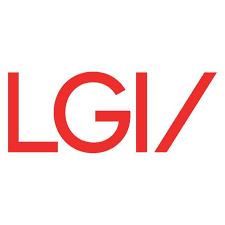 POSITION DESCRIPTIONRole: ProducerStatus: Full-time, ongoingSalary: $70,000 + 10% superannuationLocation: WXYZ Studios, North MelbourneApplications close: Wednesday 12 May, 5pm (AEST)Enquiries: Brendan O’Connell, Executive Producer brendan@lucyguerininc.com or (03) 9329 4213We are committed to equity and inclusion, and welcome applications from diverse communities, including Aboriginal and Torres Strait Islander, cultural and regional communities, and people with disability.The CompanyLucy Guerin Inc (LGI) is a contemporary dance company based at WXYZ Studios in North Melbourne. Established in 2002, LGI makes a leading contribution to the cultural life of Melbourne and Australia through its highly acclaimed productions, and supports risk and innovation as a means of extending dance as an artform. Across its 19-year history, the company has established itself nationally and internationally as being at the forefront of contemporary dance practice through the creation of an acclaimed repertoire of works that regularly tour Australia, Asia, North America and Europe.Each year LGI presents a range of new work and sector programs including world premieres, tours of works in repertoire, creative development projects, residencies, talks, and so much more; working with a range of high calibre artists, performers, and production personnel to realise an ambitious program of the highest standard.WXYZ Studios is LGI’s home base, and in the 2.5 years since opening has grown to become a thriving hub that supports the development of choreographers and dancers in Melbourne, and promotes dialogue and exchange with national and international artists.The RoleThe Producer plays an active and integral role in the success of LGI. The role provides a talented, passionate, creative, and dynamic arts professional with the opportunity to directly contribute to the growth of contemporary dance in Melbourne and beyond. The Producer consults with the Artistic Director, Executive Producer, dancers and artists of the company and the broader local dance community to achieve their creative goals.The primary objectives of the role are driving the day-to-day producing of new LGI works (under the direction of the Executive Producer), and planning and delivering a suite of sector-focused activities at WXYZ Studios (in consultation with the Artistic Director). These programs aim to support the development of new dance works by independent artists and to offer skills development and opportunities for dialogue and critical thinking.  LGI achieves huge things with a small core team, who work closely and collaboratively to ensure the continued success of the organisation. WXYZ Studios is a busy hub of activity, and this role is vital in delivering high quality projects that uphold LGI's reputation for excellence. Attention to detail, proven planning skills, and ability to juggle multiple projects are all must-haves. You will often be the first point of contact for our stakeholders and the public, so being friendly and personable is essential. As a representative of the company, we need someone with a professional attitude, a working knowledge of the Australian contemporary performing arts industry, and a good sense of humour. As for us, you can expect great conversation about art and ideas, the opportunity to grow professionally and expand your networks, and a welcoming and flexible working environment.The position reports directly to the Executive Producer, while working closely alongside other members of the team (including the Artistic Director).We are an Equal Opportunity Employer.Duties and responsibilitiesProducing / Program ManagementDrive the day-to-day producing of company performances, programs and activities, under the direction of the Executive Producer (EP)Devise and deliver a program of activities that support Melbourne’s dance sector for WXYZ Studios (including, but not limited to, residencies, workshops, classes, talks, etc) in consultation with the Artistic Director (AD) and EPCoordinate selection of dance teachers and artists for professional classesCoordinate secondment, workshop, and residency submission processes and participant engagementNegotiate and draft relevant contracts, in consultation with the EPPrepare and monitor relevant project and program budgets, in consultation with the EPVenue Management / OperationsSupport the coordination of studio hires at WXYZ Studios, including evening and weekend bookingsLiaise with potential hirers of WXYZ Studios by phone, email, and in personStrategy / AdvocacySupport the AD and EP in the development of partnerships and networks that support LGI’s strategic goalsDrive and support company initiatives promoting diversity, equity and inclusion at LGI (e.g. Disability Action Plan)Represent, and advocate for, the company and Melbourne’s independent dance sector at industry events, roundtables, etc as requiredKeep abreast of performances and showings in the local dance communityGeneralParticipate in planning via company meetings and strategic planning reviewsData collection and evaluation of projects and programs Support the development and acquittal of funding submissions to Local, State and Federal Government agencies and philanthropic trusts, in consultation with the EPAttend and contribute to Board meetings as requiredBe available to undertake work on evenings and weekendsOther responsibilities as may be required of a ProducerSelection criteriaEssential experience(you’ll need these skills to succeed in the role)Experience working within a performing arts organisation, venue, or festivalProducing and/or project management skills; experience in producing the development and creation of new work will be highly regardedStrong communication skills (written and verbal), and the ability to develop and sustain strong relationships with internal and external stakeholdersStrong computer literacy, including familiarity with Microsoft Office suiteExcellent time management with an ability to prioritise tasks, and thorough attention to detail Financial skills – accurately managing project or program budgetsExperience in writing successful funding applications and acquittalsExperience drafting and negotiating artist contractsAn ability to work successfully as part of a team and independentlyA passion for, and knowledge of, the performing arts - with a specific interest in contemporary danceA willingness to learn, grow, and be adaptable within the roleFlexibility to work evenings and weekendsDesirable experience(while it would be nice to have some or all of these, we’re willing to work with the right person to help develop these)Knowledge of LGI’s works and historyExperience in program/project evaluation (including data collection)Experience working in, or an understanding of, venue operations/productionAn interest in refining processes and procedures to enhance operationsPossess a valid Australian drivers licence